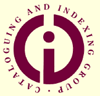 Template taken with thanks from the Library of Congress RDA Training guided practice document: bit.ly/LCguided T = transcribed element+ = additional elements, beyond the RDA ‘core’ and ‘core if’ elements, selected by LC to be core in their recordsThe 2nd column lists RDA instruction numbers and corresponding MARC21 fields/subfieldsThe 3rd column denotes the FRBR entity described by that particular element: W=work, E=expression, M=manifestation, I=item Only complete those elements which apply to the title being catalogued.Title being catalogued:IDENTIFYING MANIFESTATIONS AND ITEMSIDENTIFYING MANIFESTATIONS AND ITEMSIDENTIFYING MANIFESTATIONS AND ITEMSIDENTIFYING MANIFESTATIONS AND ITEMSTitle proper (T)2.3.2245 $aMPractical cataloguingParallel title proper (T) +2.3.3245 $bMOther title information (T) +2.3.4245 $bMAACR, RDA and MARC 21Statement of responsibility relating to title proper (T)2.4.2245 $cMAnne Welsh and Sue BatleyDesignation of edition (T)2.5.2250MPlace of publication (T)2.8.2264#1 $aMLondonPublisher’s name (T)2.8.4264#1 $bMFacet PublishingDate of publication2.8.6264#1 $cM2012Place of manufacture (T)2.10.2264#3 $aMManufacturer’s name (T)2.10.4264#3 $bMDate of manufacture2.10.6264#3 $cMCopyright date2.11264#4 $cMTitle proper of series (T)2.12.2490 $aMISSN of series +2.12.8490 $xMNumbering within series (T)2.12.9490 $vMMode of issuance +2.13Ldr/07MFrequency +2.14310/321MIdentifier ... manifestation2.15020M978-1-85604-695-4Note on title +2.20.2500/547MNote on issue, part, or iteration used as the basis for identification of the resource +2.20.13500/588MDESCRIBING CARRIERSDESCRIBING CARRIERSDESCRIBING CARRIERSDESCRIBING CARRIERSMedia type +3.2337MCarrier type3.3338MExtent3.4300 $aMxvi, 217 pagesDimensions +3.5300 $cM24 cmIDENTIFYING WORKS AND EXPRESSIONSIDENTIFYING WORKS AND EXPRESSIONSIDENTIFYING WORKS AND EXPRESSIONSIDENTIFYING WORKS AND EXPRESSIONSPreferred title for the work6.2.2130/240/7XXWContent type6.9336EDESCRIBING CONTENTDESCRIBING CONTENTDESCRIBING CONTENTDESCRIBING CONTENTLanguage of the content +7.12008/546EengIllustrative content +7.15300 $bEillustrationsSupplementary content +7.16500/504EPERSONS, FAMILIES, AND CORPORATE BODIES ASSOCIATED WITH A RESOURCEPERSONS, FAMILIES, AND CORPORATE BODIES ASSOCIATED WITH A RESOURCEPERSONS, FAMILIES, AND CORPORATE BODIES ASSOCIATED WITH A RESOURCEPERSONS, FAMILIES, AND CORPORATE BODIES ASSOCIATED WITH A RESOURCECreator19.21XX/7XXWWelsh, Anne, 1972-, authorBatley, Sue, authorOther person, family, or corporate body associated with a work19.37XXWChartered Institute of Information and Library ProfessionalsContributor +20.27XXERELATED RESOURCESRELATED RESOURCESRELATED RESOURCESRELATED RESOURCESRelated work +25.14XX/5XX/7XXWRelated expression +26.15XX/7XXERelated manifestation +27.15XX/7XXM